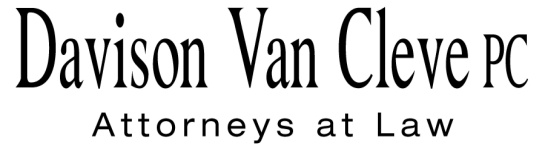 TEL (503) 241-7242     ●     FAX (503) 241-8160     ●     jog@dvclaw.comSuite 400333 S.W. TaylorPortland, OR 97204March 28, 2016Via Electronic Filing and Federal ExpressMr. Steven V. KingExecutive DirectorWashington Utilities & Transportation Commission1300 S. Evergreen Pk. Dr. S.W.P. O. Box 47250Olympia, WA  98504-7250Re:	Pacific Power & Light Co. 2015 Integrated Resource PlanDocket UE-140546Dear Mr. King:		Boise White Paper, L.L.C. (“Boise”) requests that any future service to Boise in this proceeding be made to Patrick A. Loupin at following address:Patrick A. LoupinCorporate Purchasing Manager - EnergyBoise White Paper, L.L.C.PO Box 990050Boise, ID 83799-0050PatrickLoupin@packagingcorp.com		Thank you for your assistance.  If you have any questions, please do not hesitate to call.						Sincerely,						/s/ Jesse O. Gorsuch						Jesse O. Gorsuchcc:	Bryce Dalley	Matthew McVee	(Via U.S. Mail)